Иск о расторжении договора и взыскании денежных средствИск о расторжении договора и взыскании денежных средств. Между истцом и организацией был заключен договор на подбор и приобретение туристского продукта – турпоездки. Несмотря на то, что истец надлежащим образом выполнила все условия договора, по вине турагентства указанная услуга оказана не была. Истец просит суд расторгнуть агентский договор на подбор и приобретение туристского продукта и взыскать с ответчика денежные средства в виду невыполнения условий договора.В ___________ районный суд г. ___________
_______________________________истец: ______________________________
____________________________________ответчик: Общество с ограниченной ответственностью
«_____________________»
__________________________________-Госпошлина: на основании п. 4 ч. 2 ст. 333.36 Налогового кодекса РФ от уплаты государственной пошлины освобожденаИСКОВОЕ ЗАЯВЛЕНИЕ
о расторжении договора и взыскании денежных средств__________ года между мною и ООО «______________» был заключен агентский договор на подбор и приобретение туристского продукта – турпоездки во _________ – ______ сроком __ дней, __ ночей с ____________ года на двоих. Стоимость услуг турагентства составила _________ рублей, которые в полном соответствии с условиями договора были внесены в кассу турфирмы (квитанция № ____________ от ____________ года).
В данном случае, агентский договор был заключен в полном соответствии с требованиями ст. 1005 Гражданского кодекса РФ, согласно которой, по агентскому договору одна сторона (агент) обязуется за вознаграждение совершать по поручению другой стороны (принципала) юридические и иные действия от своего имени, но за счет принципала либо от имени и за счет принципала. 
По сделке, совершенной агентом с третьим лицом от своего имени и за счет принципала, приобретает права и становится обязанным агент, хотя бы принципал и был назван в сделке или вступил с третьим лицом в непосредственные отношения по исполнению сделки. 
По сделке, совершенной агентом с третьим лицом от имени и за счет принципала, права и обязанности возникают непосредственно у принципала.
Несмотря на то, что я надлежащим образом выполнила все условия договора, по вине турагентства указанная услуга мне оказана не была.
Согласно ст. 12 Закона РФ «О защите прав потребителей», если потребителю не предоставлена возможность незамедлительно получить при заключении договора информацию о товаре (работе, услуге), он вправе потребовать от продавца (исполнителя) возмещения убытков, причиненных необоснованным уклонением от заключения договора, а если договор заключен, в разумный срок отказаться от его исполнения и потребовать возврата уплаченной за товар суммы и возмещения других убытков.
На основании ст. 27 Закона РФ «О защите прав потребителей», исполнитель обязан осуществить выполнение работы (оказание услуги) в срок, установленный правилами выполнения отдельных видов работ (оказания отдельных видов услуг) или договором о выполнении работ (оказании услуг). В договоре о выполнении работ (оказании услуг) может предусматриваться срок выполнения работы (оказания услуги), если указанными правилами он не предусмотрен, а также срок меньшей продолжительности, чем срок, установленный указанными правилами.
В соответствии со ст. 36 Закона РФ «О защите прав потребителей», исполнитель обязан своевременно информировать потребителя о том, что соблюдение указаний потребителя и иные обстоятельства, зависящие от потребителя, могут снизить качество выполняемой работы (оказываемой услуги) или повлечь за собой невозможность ее завершения в срок.
На мои требования о возврате денежных средств, которые были внесены в строгом соответствии с условиями договора и расторжении договора, руководство турфирмы ответило категорическим отказом.
На основании ст. 450 ГК РФ, по требованию одной из сторон договор может быть изменен или расторгнут по решению суда при существенном нарушении договора другой стороной;
Существенным признается нарушение договора одной из сторон, которое влечет для другой стороны такой ущерб, что она в значительной степени лишается того, на что была вправе рассчитывать при заключении договора.
Следовательно, в данном случае, имеются основания для расторжения договора, в связи с существенным нарушением его условий со стороны ООО «_____________».
В силу ст. 15 Закона РФ «О защите прав потребителей», моральный вред, причиненный потребителю вследствие нарушения изготовителем (исполнителем, продавцом, уполномоченной организацией или уполномоченным индивидуальным предпринимателем, импортером) прав потребителя, предусмотренных законами и правовыми актами Российской Федерации, регулирующими отношения в области защиты прав потребителей, подлежит компенсации причинителем вреда при наличии его вины. Размер компенсации морального вреда определяется судом и не зависит от размера возмещения имущественного вреда.
Компенсация морального вреда осуществляется независимо от возмещения имущественного вреда и понесенных потребителем убытков.
В связи с тем, что из-за неправомерных действий со стороны ООО «_____________», я была лишена возможности отправиться в туристическую поездку, эти обстоятельства стали причиной моих нравственных страданий. 
Поскольку, в данном случае, в причинении морального вреда наличествует вина ответчика, в соответствии с требованиями действующего законодательства, я имею право на компенсацию такого вреда, которая, по-моему, мнению, должна составлять ________ рублей.
Кроме этого, в соответствии со ст. 100 ГПК РФ, стороне, в пользу которой состоялось решение суда, по ее письменному ходатайству суд присуждает с другой стороны расходы на оплату услуг представителя в разумных пределах.
В этой связи, с ответчика в мою пользу надлежит взыскать _________ рублей – оплата услуг представителя, что подтверждается квитанциями ___________ коллегии адвокатов «_____________»
На основании изложенного и руководствуясь 450, 1005 ГК РФ, ст. 100 ГПК РФ, ст.ст. 12, 15, 27, 36 Закона РФ «О защите прав потребителей»,-ПРОШУ СУД:
1. Расторгнуть агентский договор на подбор и приобретение туристского продукта № _________ от _________ года, заключенный между мною – ____________________________ и ООО «_____________».
2. Взыскать с ООО «_________» в мою пользу денежные средства в виду невыполнения условий договора в размере _______ рублей, компенсацию морального вреда в размере ______ рублей, расходы на оплату услуг представителя в размере _______ рублей, а всего _________ рублей.
Приложения:1. копии искового заявления
2. копия претензии
3. копия договора__________________« ____ » ____________ годаВНИМАНИЕ! Раз вы скачали бесплатно этот документ с сайта ПравПотребитель.РУ, то получите заодно и бесплатную юридическую консультацию!  Всего 3 минуты вашего времени:Достаточно набрать в браузере http://PravPotrebitel.ru/, задать свой вопрос в окошке на главной странице и наш специалист сам перезвонит вам и предложит законное решение проблемы!Странно.. А почему бесплатно? Все просто:Чем качественней и чаще мы отвечаем на вопросы, тем больше у нас рекламодателей. Грубо говоря, наши рекламодатели платят нам за то, что мы помогаем вам! Пробуйте и рассказывайте другим!
*** P.S. Перед печатью документа данный текст можно удалить..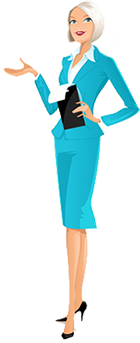 